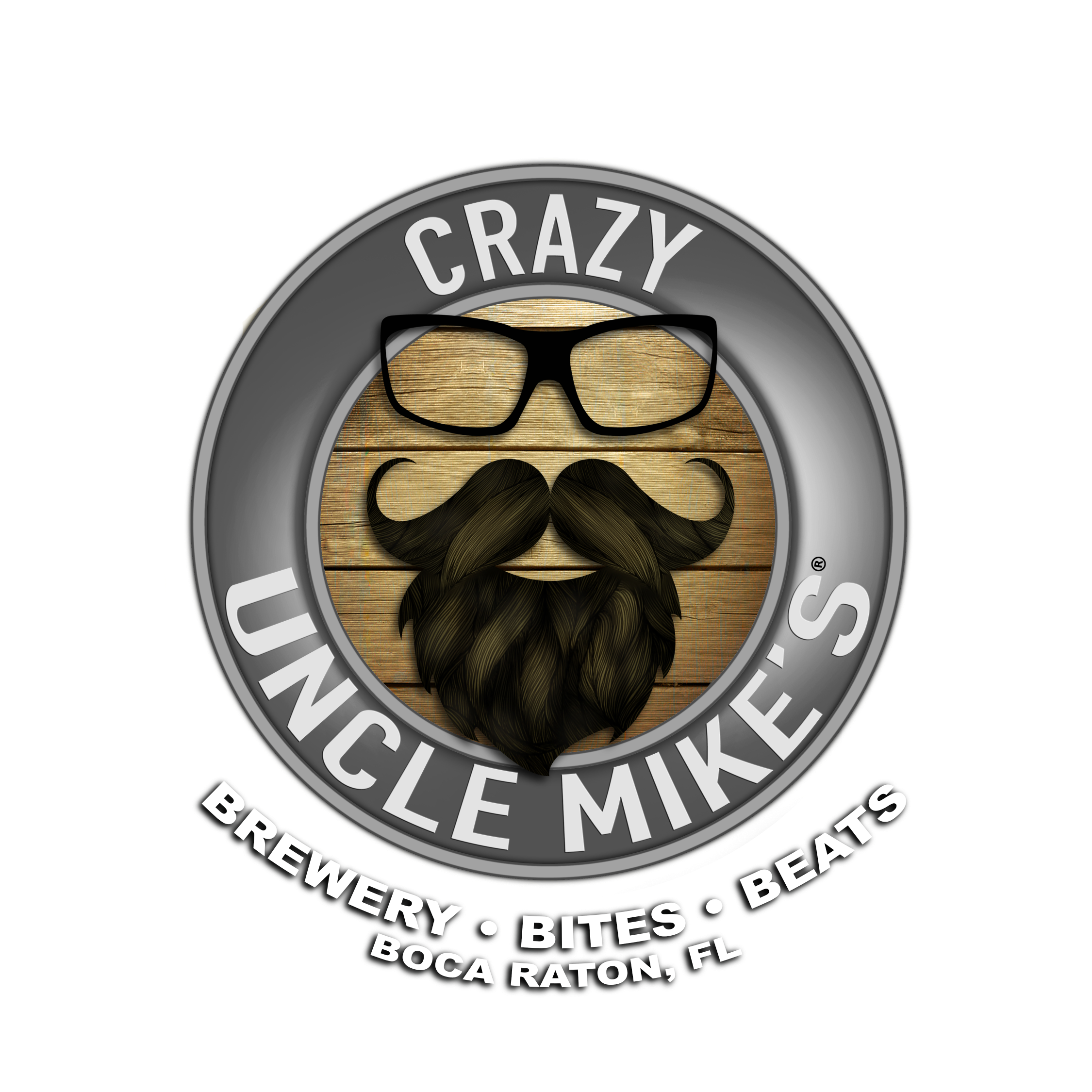 Crazy Uncle Mike’s specializes in entertaining private parties and special events of any size. We offer several options for private or semi-private functions that can be held inside our dining room or out on our spacious, fully covered patio. We can design packages for all occasions, and we will gladly do our best to accommodate any special requests your group might have.  Pricing varies based on selected items and number of guests.  If you have any questions give us a call at (561) 931-2889 or email us at info@crazyunclemikes.comDrink Packages(All drink packages are based in 1 hour of consumption)(Please include 23% Service Charge & Gratuity & 7.1% tax)(No shots or energy drinks)(Product list available upon request)*** Drinks by consumption available ***Basic Beer & Wine Package - $25.00 per person.Includes all you can drink house wines. House/Entry Blonde Ale, IPA, Porter, or Pilsner. Bar soda, juices and water.Premium Beer & Wine Package - $40.00 per person.Includes all you can drink select premium wines and premium beers. Bar soda, juices and water.Open Well Bar Package - $35.00 per person.Includes all-you-can- drink select wells, house beers and wines. Bar soda, juices, and water.Premium Open Bar Package - $45.00 per personIncludes all-you-can- drink select wells, house beers and wines. Bar soda, juices, and water.*** All Super Premium/Top shelf liquors purchase individually.Drink Tickets/Cocktails and BrewsHouse Cocktails, wine and beer                   $5 per drink ticketWell & Call liquor, wine and beer                $9 per drink ticketFood Packages(All food packages are based in 1 hour of consumption or 1.5 bites per person)(Please include 23% Service Charge & Gratuity & 7.1% tax)(Custom menus available) (Custom sandwich spreads available)***Food by consumption available ***DipsGuacamole and ChipsBaba Ghanoush with PitaAppetizersChicken Wings (BBQ, Garlic & Herb, or Gochujang)Bacon Croquettes w/ maple oilCharcuterieKung Pao Chicken SkewersGrilled BroccoliSaladsLil’ Gem Caesar SaladGorgonzola Spring Mix SaladFlatbreadsMargherita FlatbreadHarissa Shrimp FlatbreadTacosCobia tacosMole roasted broccoli & cauliflower tacosBraised Chicken tacosSandwiches and Entrée’sTequila Steamed MusselsNashville hot chicken sandwichCobia Bahn MiGrilled Chicken & Cranberry sandwichBurger or Beyond BurgerGrilled Chicken WrapsCheese SteaksSkirt SteakChicken & PancakesSummer Vegetable Lasagna Food PackagesAppetizer / Chips & Dip Package - $15.00 personYour choice of 2 Chips & Dips options along with 2 Appetizers.Full Appetizers Package - $25.00 per personYour choice of 1 Chips and Dip option. Includes 3 appetizers.  The Flatbread Spread - $35.00 per person Your choice of 1 Chips & Dip, 1 appetizer and a taco or flatbread. (taco bar available)The Full Meal Deal - $45.00 per person Your choice of 1 Chips and dip, 1 appetizer, 1 salad, and 1 sandwich or entrée. 